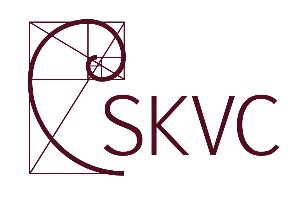 Ketinamos vykdyti studijų programosOro uostų vadyba vertinimas Kazimiero Simonavičiaus universitete 2018 m. balandžio 16 d.DARBOTVARKĖEkspertų grupė: 			Grupės vadovas: Prof. Tadas Gudaitis,			Doc. Audronė Rimkevičienė,			Klaudijus Melys.Koordinatorius: 		Lina MalaiškaitėVizitas į Kazimiero Simonavičiaus universitetą Pirmadienis, balandžio 16 d.Iš SKVC (A. Goštauto g.12) išvykstame 08:00.Vieta: Kazimiero Simonavičiaus universitetas, Dariaus ir Girėno g. 21, LT-02189 Vilnius, Lietuva Kontaktinis asmuo: Laima Petrulionienėmob. tel. +370 655 62117el. paštas laima.petrulioniene@ksu.lt